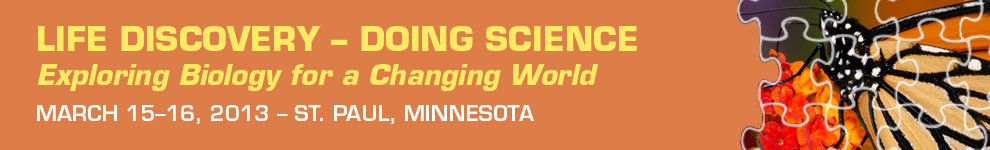 Inaugural Education ConferenceInaugural Education Conferencehttp://www.esa.org/ldcWorkshop Proposals due in 2 weeksWorkshop Proposals due in 2 weeksWorkshop Proposals due in 2 weeksWorkshops are hands-on experiences...1.5 hour sessions to teach the teachersTo implement techniques... Lesson and curriculum design in the digital ageClassroom-true and field-tested technologyData exploration in a research-based biologyRelated to biological topics...Ecology and Earth Systems DynamicsBiodiversity and Ecosystem ServicesEvolution in ActionStructure and FunctionProposals due July 31Easy online form[more details here]Conference PurposeThis conference will highlight the leading science, curriculum design and implementation, and data exploration in a research-rich biology education for  high school & undergraduate studentsDiscover the science of life in a changing world Swap ideas for a robust biology classroom Build partnerships with scientists and educators Explore digital resources and new technologies[more information]Workshops are hands-on experiences...1.5 hour sessions to teach the teachersTo implement techniques... Lesson and curriculum design in the digital ageClassroom-true and field-tested technologyData exploration in a research-based biologyRelated to biological topics...Ecology and Earth Systems DynamicsBiodiversity and Ecosystem ServicesEvolution in ActionStructure and FunctionProposals due July 31Easy online form[more details here]Conference PurposeThis conference will highlight the leading science, curriculum design and implementation, and data exploration in a research-rich biology education for  high school & undergraduate studentsDiscover the science of life in a changing world Swap ideas for a robust biology classroom Build partnerships with scientists and educators Explore digital resources and new technologies[more information]Proposal DeadlinesWorkshops are hands-on experiences...1.5 hour sessions to teach the teachersTo implement techniques... Lesson and curriculum design in the digital ageClassroom-true and field-tested technologyData exploration in a research-based biologyRelated to biological topics...Ecology and Earth Systems DynamicsBiodiversity and Ecosystem ServicesEvolution in ActionStructure and FunctionProposals due July 31Easy online form[more details here]Conference PurposeThis conference will highlight the leading science, curriculum design and implementation, and data exploration in a research-rich biology education for  high school & undergraduate studentsDiscover the science of life in a changing world Swap ideas for a robust biology classroom Build partnerships with scientists and educators Explore digital resources and new technologies[more information]Workshops are hands-on experiences...1.5 hour sessions to teach the teachersTo implement techniques... Lesson and curriculum design in the digital ageClassroom-true and field-tested technologyData exploration in a research-based biologyRelated to biological topics...Ecology and Earth Systems DynamicsBiodiversity and Ecosystem ServicesEvolution in ActionStructure and FunctionProposals due July 31Easy online form[more details here]Conference PurposeThis conference will highlight the leading science, curriculum design and implementation, and data exploration in a research-rich biology education for  high school & undergraduate studentsDiscover the science of life in a changing world Swap ideas for a robust biology classroom Build partnerships with scientists and educators Explore digital resources and new technologies[more information]Hands-on Workshops Submissions due July 31. Submit Workshop proposal Short Presentations Submissions due Aug. 31 Submit Presentation proposalEducation Share Fair Submissions due Sept. 30 Submit Share Fair proposalWorkshops are hands-on experiences...1.5 hour sessions to teach the teachersTo implement techniques... Lesson and curriculum design in the digital ageClassroom-true and field-tested technologyData exploration in a research-based biologyRelated to biological topics...Ecology and Earth Systems DynamicsBiodiversity and Ecosystem ServicesEvolution in ActionStructure and FunctionProposals due July 31Easy online form[more details here]Conference PurposeThis conference will highlight the leading science, curriculum design and implementation, and data exploration in a research-rich biology education for  high school & undergraduate studentsDiscover the science of life in a changing world Swap ideas for a robust biology classroom Build partnerships with scientists and educators Explore digital resources and new technologies[more information]Workshops are hands-on experiences...1.5 hour sessions to teach the teachersTo implement techniques... Lesson and curriculum design in the digital ageClassroom-true and field-tested technologyData exploration in a research-based biologyRelated to biological topics...Ecology and Earth Systems DynamicsBiodiversity and Ecosystem ServicesEvolution in ActionStructure and FunctionProposals due July 31Easy online form[more details here]Conference PurposeThis conference will highlight the leading science, curriculum design and implementation, and data exploration in a research-rich biology education for  high school & undergraduate studentsDiscover the science of life in a changing world Swap ideas for a robust biology classroom Build partnerships with scientists and educators Explore digital resources and new technologies[more information]Conference PartnersWorkshops are hands-on experiences...1.5 hour sessions to teach the teachersTo implement techniques... Lesson and curriculum design in the digital ageClassroom-true and field-tested technologyData exploration in a research-based biologyRelated to biological topics...Ecology and Earth Systems DynamicsBiodiversity and Ecosystem ServicesEvolution in ActionStructure and FunctionProposals due July 31Easy online form[more details here]Conference PurposeThis conference will highlight the leading science, curriculum design and implementation, and data exploration in a research-rich biology education for  high school & undergraduate studentsDiscover the science of life in a changing world Swap ideas for a robust biology classroom Build partnerships with scientists and educators Explore digital resources and new technologies[more information]Workshops are hands-on experiences...1.5 hour sessions to teach the teachersTo implement techniques... Lesson and curriculum design in the digital ageClassroom-true and field-tested technologyData exploration in a research-based biologyRelated to biological topics...Ecology and Earth Systems DynamicsBiodiversity and Ecosystem ServicesEvolution in ActionStructure and FunctionProposals due July 31Easy online form[more details here]Conference PurposeThis conference will highlight the leading science, curriculum design and implementation, and data exploration in a research-rich biology education for  high school & undergraduate studentsDiscover the science of life in a changing world Swap ideas for a robust biology classroom Build partnerships with scientists and educators Explore digital resources and new technologies[more information]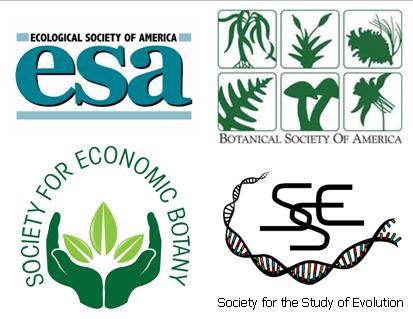 Workshops are hands-on experiences...1.5 hour sessions to teach the teachersTo implement techniques... Lesson and curriculum design in the digital ageClassroom-true and field-tested technologyData exploration in a research-based biologyRelated to biological topics...Ecology and Earth Systems DynamicsBiodiversity and Ecosystem ServicesEvolution in ActionStructure and FunctionProposals due July 31Easy online form[more details here]Conference PurposeThis conference will highlight the leading science, curriculum design and implementation, and data exploration in a research-rich biology education for  high school & undergraduate studentsDiscover the science of life in a changing world Swap ideas for a robust biology classroom Build partnerships with scientists and educators Explore digital resources and new technologies[more information]Workshops are hands-on experiences...1.5 hour sessions to teach the teachersTo implement techniques... Lesson and curriculum design in the digital ageClassroom-true and field-tested technologyData exploration in a research-based biologyRelated to biological topics...Ecology and Earth Systems DynamicsBiodiversity and Ecosystem ServicesEvolution in ActionStructure and FunctionProposals due July 31Easy online form[more details here]Conference PurposeThis conference will highlight the leading science, curriculum design and implementation, and data exploration in a research-rich biology education for  high school & undergraduate studentsDiscover the science of life in a changing world Swap ideas for a robust biology classroom Build partnerships with scientists and educators Explore digital resources and new technologies[more information]Many thanks to our Sponsors  for their support for this event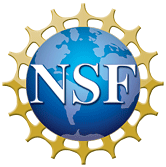 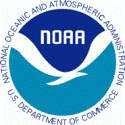 Many thanks to our Sponsors  for their support for this eventMany thanks to our Sponsors  for their support for this eventMany thanks to our Conference Collaborators who promote this conference to their professional networks:Many thanks to our Conference Collaborators who promote this conference to their professional networks:Many thanks to our Conference Collaborators who promote this conference to their professional networks:The American Association for the Advancement of Science (AAAS)
Animal Behavior Society (ABS)
American Institute of Biological Sciences (AIBS)
BEACON Center for the Study of Evolution in Action
Center for Excellence in Education (CEE)
Ecological Research as Education Network (EREN)National Center for Ecological Analysis and Synthesis (NCEAS)
National Education Association (NEA)
National Evolutionary Synthesis Center (NESCent)
National Socio-Environmental Synthesis Center (SESYNC)
Organization of Biological Field Stations (OBFS)
Virginia Association of Science Teachers (VAST)National Center for Ecological Analysis and Synthesis (NCEAS)
National Education Association (NEA)
National Evolutionary Synthesis Center (NESCent)
National Socio-Environmental Synthesis Center (SESYNC)
Organization of Biological Field Stations (OBFS)
Virginia Association of Science Teachers (VAST)For more information: www.esa.org/ldcContact: Andrea McMillen, Education Programs Coordinator, andrea@esa.org, 202.833.8773 x 236For more information: www.esa.org/ldcContact: Andrea McMillen, Education Programs Coordinator, andrea@esa.org, 202.833.8773 x 236For more information: www.esa.org/ldcContact: Andrea McMillen, Education Programs Coordinator, andrea@esa.org, 202.833.8773 x 236